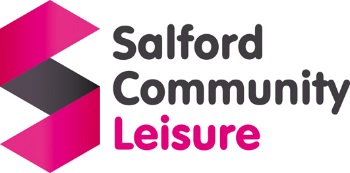 PERSON SPECIFICATIONPOST: 	Head Gardner (SCL Grade 6)The person specification is an important part of the recruitment process.  It should be read carefully as it will form the basis of shortlisting andultimately, appointing the successful applicant.  You must demonstrate how you meet each of the following criteria in your application.NOTE TO APPLICANTS:Please demonstrate in your application how you feel you meet the above requirementsKEY:  I = Interview, C = Certificate, AF = Application Form, P = PresentationESSENTIAL REQUIREMENTSESSENTIAL REQUIREMENTSAssessment CriteriaQualificationsQualificationsQualifications1.Level 3 qualification in Horticulture (or working towards one).AF/CSkillsSkillsSkillsHorticultural1.Excellent practical horticultural skills across a range of horticultural practice including pruning, planting, propagation and basic design of planting schemes.AF/I2.Good plant knowledge and strong understanding of plant health issues and their control using organic methodsAF3.Ability to maintain accurate records and plant labellingAF/I4.Ability to undertake the physical tasks of the post and to work in all weather conditions.AF/IManagement1.Good team working skills as well as the ability to use initiative, work independently and manage own workload.AF/I2.Ability to identify areas for development; potential projects and potential partner organisations, and to establish good working relationships.AF/I/P3.Effective communication and presentation skills  (written, verbal) including electric methodsAF/IPeople1.Ability to deal with members of the public in an engaging, polite and courteous mannerAF/I2.Ability to motivate, engage and manage staff, volunteers & traineesAF/I3.Ability to creatively interpret the key themes connected to the site, and support their story telling, to the visiting publicAF/I/P4.Ability to design and deliver people-focussed holiday and weekend activities in the gardensAF/IESSENTIAL REQUIREMENTSESSENTIAL REQUIREMENTSAssessment CriteriaExperience & KnowledgeExperience & KnowledgeExperience & Knowledge1.Experience of managing gardens to a high standard including a diverse range of planting - herbaceous, topiary, vegetables, fruit, shrubs and trees.AF/I2.Minimum of 3 years working in a horticultural settingA3.Experience of managing engaging horticultural projects and partnerships with people of all ages and abilities including volunteers.AF/I4.Experience of working with budgets and developing income generation streamsAF/IBehavioursBehavioursa.ProfessionalAF/Ib.RespectfulAF/Ic.KnowledgeableAF/Id.PassionateAF/Ie.Solutions DrivenAF/IDESIRABLE REQUIREMENTSDESIRABLE REQUIREMENTSAssessment CriteriaQualificationsQualificationsQualifications1.First Aid qualificationAF/C 2.Driving licenseAFExperience & KnowledgeExperience & KnowledgeExperience & KnowledgeHorticultural1.Knowledge of organic methodsAF2.Knowledge of seed saving practicesAFManagement1.Knowledge of Health and Safety and experience of risk assessment processesAF/I1.Experience of using social media and developing publicityAF/I2.Experience of writing funding bidsAF3.Experience of Working with children and familiesAF/I